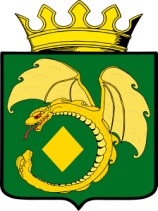 СОВЕТ МОГОЧИНСКОГО МУНИЦИПАЛЬНОГО ОКРУГАРЕШЕНИЕ  31 октября 2023 года                                                                                             № 4г. МогочаОб утверждении председателей постоянных комиссий Совета Могочинского муниципального округа первого созыва Руководствуясь Федеральным законом № 131-ФЗ «Об общих принципах организации местного самоуправления в Российской Федерации», Регламентом Совета Могочинского муниципального округа, Совет Могочинского  муниципального округа РЕШИЛ:1. Утвердить председателей постоянных комиссий Совета Могочинского муниципального округа первого созыва:1.1. Председатель постоянной комиссии по экономическому развитию, жилищно-коммунальному хозяйству и предпринимательству – Бардахаев Алексей Владиславович.1.2. Председатель постоянной комиссии по социальной, молодежной политике и спорта – Калашников Виталий Вениаминович.1.3. Председатель постоянной комиссии по финансам, бюджету и налогам – Амурцева Анна Владимировна. 2. Настоящее решение подлежит обнародованию на специально оборудованном стенде, расположенном на первом этаже  здания по  адресу: Забайкальский край г. Могоча, ул. Комсомольская,13. Дополнительно настоящее решение  официально обнародовать  на   сайте муниципального  района «Могочинский район», в информационно-телекоммуникационной сети «Интернет» размещенному по адресу: «https://mogocha.75.ru».3. Настоящее решение вступает в силу после его официального подписания.Председатель Совета Могочинского                     Глава муниципального районамуниципального округа 				 «Могочинский район»	       ___________ А.М. Уфимцев                                   __________ А.А. Сорокотягин